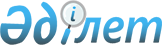 Түркістан облысының тірек ауылдық елді мекендерінің тізбесін айқындау туралы
					
			Күшін жойған
			
			
		
					Оңтүстiк Қазақстан облысы әкiмдiгiнiң 2017 жылғы 27 шілдедегі № 205 қаулысы. Оңтүстiк Қазақстан облысының Әдiлет департаментiнде 2017 жылғы 15 тамызда № 4189 болып тiркелдi. Күші жойылды - Түркістан облысы әкiмдiгiнiң 2021 жылғы 12 қазандағы № 221 қаулысымен
      Ескерту. Күші жойылды - Түркістан облысы әкiмдiгiнiң 12.10.2021 № 221 қаулысымен (алғашқы ресми жарияланған күнінен кейін күнтізбелік он күн өткен соң қолданысқа енгізіледі).

      Ескерту. Қаулының тақырыбына өзгеріс енгізілді - Түркістан облысы әкiмдiгiнiң 20.04.2020 № 99 қаулысымен (алғашқы ресми жарияланған күнінен кейін күнтізбелік он күн өткен соң қолданысқа енгізіледі).
      "Тірек ауылдық елді мекендерді айқындау әдістемесін бекіту туралы" Қазақстан Республикасы Ұлттық экономика министрінің 2016 жылғы 2 ақпандағы № 53 бұйрығымен (Нормативтік құқықтық актілерді мемлекеттік тіркеу тізілімінде 13375-нөмірімен тіркелген) бекітілген Тірек ауылдық елді мекендерді айқындау әдістемесінің 6-тармағына сәйкес Оңтүстік Қазақстан облысының әкімдігі ҚАУЛЫ ЕТЕДІ:
      1. Оңтүстік Қазақстан облысының тірек ауылдық елді мекендерінің тізбесі осы қаулыға қосымшаға сәйкес айқындалсын.
      2. "Оңтүстік Қазақстан облысы әкімінің аппараты" мемлекеттік мекемесі Қазақстан Республикасының заңнамалық актілерінде белгіленген тәртіпте:
      1) осы қаулының Қазақстан Республикасы Әділет министрлігінің аумақтық органында мемлекеттік тіркелуін;
      2) осы қаулыны Оңтүстік Қазақстан облысының аумағында таратылатын мерзімді баспа басылымдарында ресми жариялануына, сондай-ақ Қазақстан Республикасы нормативтік құқықтық актілерінің эталондық бақылау банкіне енгізу үшін Республикалық құқықтық ақпарат орталығына жіберуді;
      3) осы қаулыны Оңтүстік Қазақстан облысы әкімдігінің интернет-ресурсына орналастыруын қамтамасыз етсін.
      3. Осы қаулы оның алғашқы ресми жарияланған күнінен кейін күнтізбелік он күн өткен соң қолданысқа енгізіледі.
      4. Осы қаулының орындалуын бақылауды өзіме қалдырамын. Түркістан облысының тірек ауылдық елді мекендердің тізбесі
      Ескерту. Қосымша жаңа редакцияда - Түркістан облысы әкiмдiгiнiң 20.04.2020 № 99 қаулысымен (алғашқы ресми жарияланған күнінен кейін күнтізбелік он күн өткен соң қолданысқа енгізіледі).
					© 2012. Қазақстан Республикасы Әділет министрлігінің «Қазақстан Республикасының Заңнама және құқықтық ақпарат институты» ШЖҚ РМК
				
      Облыс әкімінің

      міндетін атқарушы

Д.Сатыбалды

      "КЕЛІСІЛДІ"

      Қазақстан Республикасы

      Ұлттық экономика министрі

      ______________ Т.Сүлейменов

      2017 жылғы "25" шілде
Оңтүстік Қазақстан
облысы әкімдігінің
2017 жылғы "25" шілдедегі
№ 205 қаулысына қосымша
№
Қала/аудан атауы
Ауылдық округ атауы 
Ауылдық елді мекен атауы
1
Арыс қ.
Қожатоғай
Сырдария
2
Арыс қ.
Монтайтас
Монтайтас
3
Арыс қ.
Ақдала
Ақдала
4
Арыс қ.
Қожатоғай
Қожатоғай
5
Арыс қ.
Байырқұм
Байырқұм
6
Бәйдібек
Шаян
Шаян
7
Бәйдібек
Боралдай 
Теректі
8
Бәйдібек
Боралдай
Амансай
9
Бәйдібек
Ақбастау
Ақбастау
10
Бәйдібек
Боралдай 
Боралдай 
11
Бәйдібек
Алғабас
Шақпақ
12
Бәйдібек
Мыңбұлақ
Мыңбұлақ
13
Бәйдібек
Көктерек
Кеңестөбе
14
Бәйдібек
Ағыбет
Ағыбет
15
Бәйдібек
Бөген
Шалдар
16
Жетісай
Жаңаауыл
Ынтымақ
17
Жетісай
Жылысу
Жылысу
18
Жетісай
Қызылқұм
Қызылқұм 
19
Жетісай
Жаңаауыл
Атақоныс 
20
Жетісай
Жолдасбай Ералиев
Арай
21
Жетісай
Асықата 
Асықата
22
Жетісай
Қарақай
Қараөзек
23
Жетісай
Жолдасбай Ералиев 
С.Сейфуллин
24
Жетісай
Мақталы
Алмалы
25
Қазығұрт
Алтынтөбе
Қаржан
26
Қазығұрт
Қарақозы Әбдалиев
Рабат 
27
Қазығұрт
Тұрбат
Тұрбат
28
Қазығұрт
Сарапхана
Сарапхана
29
Қазығұрт
Қызылқия
Қызылқия
30
Қазығұрт
Шарбұлақ
Шарбұлақ
31
Қазығұрт
Қазығұрт
Қазығұрт
32
Қазығұрт
Жаңабазар
Жаңабазар
33
Қазығұрт
Шанақ
Шанақ
34
Қазығұрт
Қақпақ
Қақпақ
35
Келес
Бірлесу
Қазақстан
36
Келес
Абай 
Абай
37
Келес
Жүзімдік
Жүзімдік
38
Келес
Алпамыс батыр
Ақжол
39
Келес
Ошақты
Ошақты
40
Келес
Бірлік
Бірлік
41
Келес
Ақтөбе
Қызыләскер
42
Келес
Қошқарата
Бәйтерек
43
Кентау қ.
Қарашық
Қарашық
44
Кентау қ.
Шаға
Казақстанның 30 жылдығы
45
Кентау қ.
Жаңа Иқан
Ибата
46
Кентау қ.
Хантағы
Хантағы
47
Кентау қ.
Шорнақ
Космезгіл
48
Кентау қ.
Оранғай
Оранғай
49
Кентау қ.
Бабайқорған
Бабайқорған
50
Кентау қ.
Үшқайық 
Теке
51
Кентау қ.
Ескі Иқан
Ескі Иқан
52
Кентау қ.
Майдантал
Ынталы
53
Кентау қ.
Қарнақ
Қарнақ
54
Мақтаарал
Атакент
Атакент
55
Мақтаарал
Иіржар
Дихан
56
Мақтаарал
Достық
Гүлістан
57
Мақтаарал
Мырзакент
Мырзакент
58
Мақтаарал
Мақтаарал
Береке
59
Мақтаарал
Иіржар
Мақтажан
60
Мақтаарал
Аязхан Қалыбеков
Абат 
61
Мақтаарал
Жамбыл 
Көкпарсай
62
Ордабасы
Бадам
Бадам
63
Ордабасы
Шұбарсу
Шұбарсу
64
Ордабасы
Қажымұқан
Көктөбе
65
Ордабасы
Төрткөл
Төрткөл
66
Ордабасы
Бөген
Бөген
67
Ордабасы
Қараспан
Қараспан
68
Ордабасы
Шұбар
Шұбар
69
Ордабасы
Бөржар
Қайнар
70
Ордабасы
Қажымұқан
Қажымұқан
71
Ордабасы
Бөржар
Жамбыл 
72
Отырар
Балтакөл
Балтакөл
73
Отырар
Қарақоңыр
Шәмші Қалдаяқов
74
Отырар
Ақтөбе
Ақтөбе
75
Отырар
Қарғалы
Отырар
76
Отырар
Шілік
Жаңа Шілік
77
Отырар
Шәуілдір
Шәуілдір
78
Отырар
Көксарай
Көксарай
79
Отырар
Маяқұм
Маяқұм
80
Сайрам
Көлкент
Көлкент
81
Сайрам
Құтарыс
Құтарыс
82
Сайрам
Қарасу
Қарасу
83
Сайрам
Манкент
Манкент
84
Сайрам
Манкент
Аққала
85
Сайрам
Қарамұрт
Қарамұрт
86
Сайрам 
Ақсукент
Ақсу
87
Сайрам 
Қарабұлақ
Қарабұлақ
88
Сайрам 
Қайнарбұлақ
Қасымбек Датқа
89
Сайрам 
Жібек жолы
Жібек жолы
90
Сайрам 
Ақсукент
Бәйтерек
91
Сайрам 
Қарасу
Ынтымақ
92
Сарыағаш
Жібек Жолы
Жібек жолы
93
Сарыағаш
Жартытөбе
Ынтымақ
94
Сарыағаш
Қапланбек
Қапланбек
95
Сарыағаш
Құркелес
Ақниет
96
Сарыағаш
Дарбаза
Дарбаза
97
Сарыағаш
Жылға
Жылға
98
Сарыағаш
Дербісек
Дербісек
99
Созақ
Таукент
Таукент
100
Созақ
Созақ
Созақ
101
Созақ
Қыземшек 
Қыземшек
102
Созақ
Қарақұр
Қарақұр
103
Созақ
Жуантөбе
Жуантөбе
104
Созақ
Шолаққорған
Шолаққорған
105
Созақ
Жартытөбе
Жартытөбе
106
Созақ
Сызған
Қозымолдақ
107
Төлеби
Бірінші Мамыр
Бірінші Мамыр 
108
Төлеби
Киелітас
Сұлтан Рабат
109
Төлеби
Зертас
Зертас
110
Төлеби
Қасқасу
Қасқасу
111
Төлеби
Қаратөбе
Қаратөбе
112
Төлеби
Алатау 
Алатау 
113
Төлеби
Көксәйек
Көксәйек
114
Төлеби
Аққұм
Момынай
115
Төлеби
Кемеқалған
Абай
116
Түлкібас
Келтемашат
Жиынбай
117
Түлкібас
Састөбе 
Састөбе
118
Түлкібас
Тастұмсық
Жыланды
119
Түлкібас
Майлыкент
Қараағашты
120
Түлкібас
Жаскешу
Жаскешу
121
Түлкібас
Майлыкент
Тұрар Рысқұлов
122
Түлкібас
Мичурин
Майтөбе
123
Түлкібас
Шақпақ
Шақпақ Баба 
124
Түлкібас
Жабағылы
Жабағылы
125
Түлкібас
Түлкібас 
Түлкібас
126
Шардара
Алатау Батыр
Целинное 
127
Шардара
Көксу
Көксу
128
Шардара
Қауысбек Тұрысбеков
Шардара
129
Шардара
Ұзыната
Ұзыната
130
Шардара
Достық
Достық
131
Шардара
Сүткент
Сүткент
132
Шардара
Жаушықұм
Жаушықұм
133
Шардара
Қоссейіт
Қоссейіт